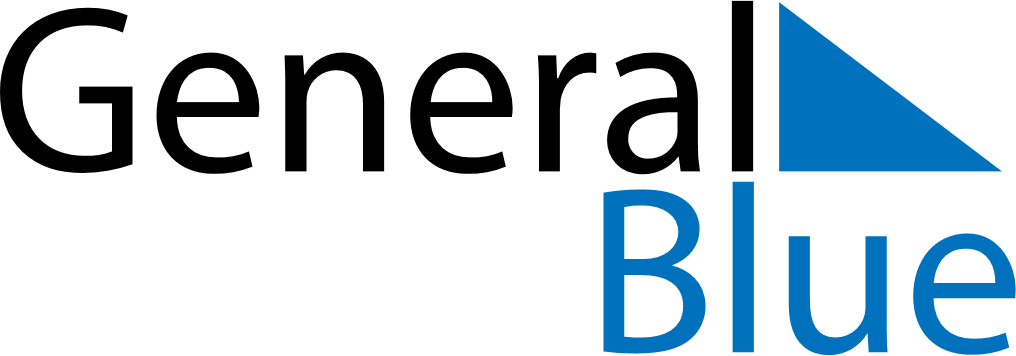 United Arab Emirates 2027 HolidaysUnited Arab Emirates 2027 HolidaysDATENAME OF HOLIDAYJanuary 1, 2027FridayNew Year’s DayJanuary 5, 2027TuesdayLaylat al-Mi’rajFebruary 8, 2027MondayFirst day of RamadanMarch 9, 2027TuesdayEnd of Ramadan (Eid al-Fitr)May 16, 2027SundayFeast of the Sacrifice (Eid al-Adha)June 6, 2027SundayIslamic New YearAugust 14, 2027SaturdayBirthday of Muhammad (Mawlid)December 2, 2027ThursdayNational DayDecember 25, 2027SaturdayLaylat al-Mi’raj